اولا: معلومات شخصية: 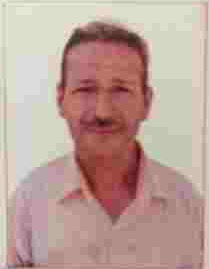 اللقب العلمي	: 	استاذ مساعدمحل و تاريخ الولادة:	04 -02- 1973 ديالى – العراقالجنسية		:	عراقيالحالة الزوجية	:	متزوج ولديه اربع اطفال. رقم الهاتف النقال	:	+9647712762296البريد الالكتروني:Hassanjasim@uodiyala.edu.iqعنوان العمل	:	 كلية الهندسة – جامعة ديالى – بعقوبة – محافظة ديالى – العراق.ثانيا: المؤهلات العلمية:شهادة الدكتوراه -2013 –قسم علوم الفيزياء –كلية العلوم –جامعة بغداد-العراقشهادة الماجساتير – 2002 – قسم. علوم الفيزياء –كلية العلوم –جامعة بغداد-العراقشهادة البكالوريوس – 1996 – قسم- علوم الفيزياء –كلية العلوم –جامعة بغداد – العراق.ثالثا: الدورات التدريبية والعضوية :دورة طرائق التدريس و سلامة اللغة – 2003 – كلية التربية – جامعة ديالى.دورة الحاسوب – 2009 – رئاسة  جامعة ديالى.العديد من الدورات التدريبية في القسمعضو نقابة الفيزيائين العراقيين منذ العام 1997.عضو نقابة المعلميين العراقيين منذ العام 2015.رابعا: اللغات المتقنة:العربية – اللغة الام.الانكليزية – بشكل جيد.خامسا : كتب الشكر و التقدير:وزير		3  كتاب شكر و تقديررئيس جامعة	اكثر من 10  كتاب شكر و تقديرعميد		اكثر من 10 كتاب شكر و تقديرسادسا: البحوث المنشورةاكثر من 12 بحث علمي في مجلات محلية مختلفة و حسب الجدول ادناه:سابعا: المؤتمرات العلمية:المشاركة في المؤتمرات:NoTitle of researchJournal namePublisher or hosting ISSN1Diyala Journal of Engineering Sciences 7 (4), 47-61 non uniform field Freon gapDiyala Journal of Engineering Sciences 7 (4), 47-61 2014Publisher2Diyala Journal of Engineering Sciences 7 (4), 47-61 in sharp to plane electrodes configurationDIYALA JOURNAL OF ENGINEERING SCIENCES 11 (3), 79-84 -2018Publisher3Corona current pulses in non uniform field air gapNational conference on Physics-2012
Publisher4The dynamic processes in the Electric discharge of SF6
Diyala Journal for Applied Researches (DJAR) 2 (2), 84-101-2006Publisher5Study of measurements Leakage current in Oil transformDIYALA JOURNAL OF ENGINEERING SCIENCES 13 (1), 1-8-2020Publisher6
Calculation Mobility &Transverse Longitudinal Diffusion coefficients   in SF6مجلة ديالى للبحوث العلمية والتربوية و8439,2009Publisher7Monte Carlo simulation to study streamer theory in electronegative gasesDIYALA JOURNAL OF ENGINEERING SCIENCES 2 (02), 30-38-2009PublisherNoاسم المؤتمر عنوان البحثجهة النشرجهة النشر1المؤنمر العلمي الرابع –الدولي الاول –جامعة كربلاءStudy of Electrical Discharge ParametersIn SF6Gas Under  Pulse Townsend's (PT) ConditionStudy of Electrical Discharge ParametersIn SF6Gas Under  Pulse Townsend's (PT) Conditionمجلةجامعة كربلاء-12-4-2017